OPIS PRZEDMIOTU ZAMÓWIENIA USŁUGI SPRZĄTANIA I UTRZYMANIA CZYSTOŚCI POMIESZCZEŃ W BUDYNKU EC1 WSCHÓD, PODCZAS TRWANIA WYSTAWY  „LEONARDO DA VINCI – ENERGIA UMYSŁU”Przedmiot zamówienia Przedmiotem postępowania jest świadczenie kompleksowej usługi sprzątania i utrzymania czystości podczas wystawy „Leonardo Da Vinci – Energia umysłu” zwanej dalej wystawą zlokalizowaną w pomieszczeniach w budynków EC1 Wschód. Wykaz pomieszczeń wchodzących w skład lokalizacji wystawy Wystawa będzie odbywała się od 24 listopada 2017 r. do 22 czerwca  2018 r. w trzech sąsiadujących ze sobą przestrzeniach tj, : hali maszyn wraz z antresolami we wschodniej części pomieszczenia (łączna pow. 1912,81 m2) budynek S2; foyer ( łączna pow. 1737,04 m2) budynek N 3) szatni (pow. 584,71 m2) budynek N.  Hala maszyn (z wyłączeniem antresol) i Foyer znajdują się na poziomie 0 – parterze budynków, szatanie znajdują się na poziomie -1 (minus jeden). Wszystkie przestrzenie zlokalizowane są w budynkach EC1 Wschód (budynek N i S2) położonych  w Łodzi przy ul. Targowej 1/3 wejście od ul. Wojciecha Hasa  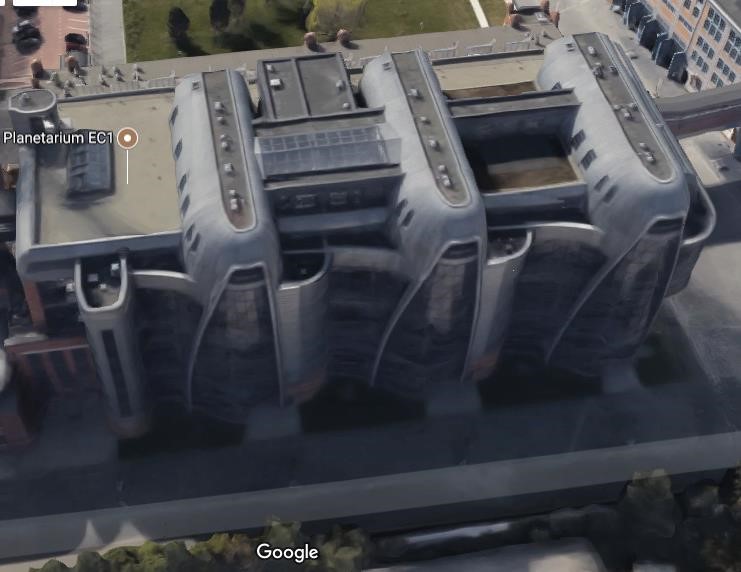 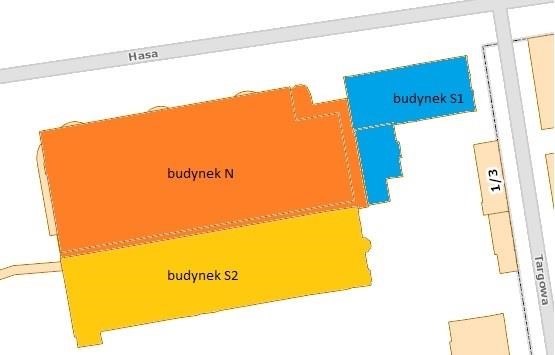 Rzuty powierzchni do sprzątania stanowią załączniki od 1.4 do 1.6 do niniejszego opisu przedmiotu zamówienia. Zakres usług w budynkach EC1 Wschód: Sprzątanie przestrzeni wystawowej (ekspozycyjnej), w tym toalet, szatni i strefy wejścia w budynkach EC1 Wschód objętych przedmiotem zamówienia, Zestawienie powierzchni do czyszczenia: hala maszyn  posadzka historyczna/ płytka ceramiczna – 994,63 m2 klepka drewniana - 278,47 m2 posadzka szklana  -  89,90 m2 pozostała powierzchnia: spoczniki schodów drewno dębowe; płytka ceramiczna  antresola i toalety oraz strefy wyjść ewakuacyjnych, płyta stalowa malowana – winda nożycowa; wykładzina dywanowa w pomieszczeniach zaplecza technicznego – łącznie - 549,81 m2 Foyer granit 1698,37 m2 płytka ceramiczna 38,67 m2 Szatnie na poziomie-1 granit  419,85 m2 pomieszczenie lockerów - wykładzina dywanowa  102,49 m2 Utrzymanie w czystości, ciągów komunikacyjnych, ruchomych schodów oraz wind, Regularne sprawdzanie stanu i uzupełnianie podajników na mydło i pojemników na papier toaletowy. Wykonawca zapewni papier toaletowy w rozmiarze kompatybilnym  z posiadanymi przez Zamawiającego podajnikami. Zgłaszanie uszkodzeń, aktów dewastacji urządzeń wyposażenia toalet (spłuczki, armatury, suszarki do rąk, podajników na papier, mydło i inne) i wyposażenia w innych przestrzeniach, osobie wskazanej przez Zamawiającego, Odkurzanie i czyszczenie eksponatów w budynkach EC1 Wschód objętych przedmiotem zamówienia – Instrukcje czyszczenia eksponatów stanowią ZAŁĄCZNIKI NR 1.1 oraz 1.2 DO OPZ, Opróżnianie koszy na śmieci i wymiana worków, Mycie i czyszczenie fasad szklanych  i wszystkich powierzchni szklanych znajdujących się na wysokości do 250 cm w budynkach EC1 Wschód objętych przedmiotem zamówienia, sprzętem i środkami Wykonawcy z zachowaniem przepisów BHP. Zestawienie powierzchni okien i powierzchni szklanych: fasada szklana (wewnątrz i na zewnątrz)  324,30 m2 przeszklenia zewnętrzne szybów windowych - 61,5 m2 drzwi szklane - 408,70 m2 balustrady szklane - 176,5 m2  Powyższe zadanie nie wymaga technik alpinistycznych. Mycie i czyszczenie poręczy, klamek i drzwi w budynkach EC1 Wschód objętych przedmiotem zamówienia, Zapewnienie niezbędnych środków czystości, środków i artykułów higieniczno-sanitarnych oraz innych środków lub preparatów niezbędnych do należytego wykonania przedmiotu Zamówienia, w szczególności: W toaletach zainstalowany jest system dozowników Katrin System składający się  z poniższego zestawu: Katrin Inclusive System Towel Dispenser – 7 szt. Katrin Inclusive Soap Dispenser 1000 ml – 20 szt. 3) Katrin Inclusive System Toilet Dispenser – 19 szt. Zamawiający w charakterze informacyjnym podaje przewidywane ilości poszczególnych czynników mających wpływ na ilość zużywanych środków czystości i artykułów higieniczno-sanitarnych: przewidywana liczba osób odwiedzających – ok. 1000 / dziennie 10 szt. koszy - 5 l w toaletach damskich i dla niepełnosprawnych (w kabinach), 11 szt. koszy - 35 l w przedsionkach toalet  25 szt. kosza -  60 l do odpadów niesegregowanych Ponadto Zamawiający informuje, iż liczba toalet w budynkach EC1 Wschód objętych przedmiotem zamówienia wynosi 10 szt. Z uwagi na złożoność usługi będącej przedmiotem zamówienia oraz charakter obiektów Zamawiający zaleca przeprowadzenie wizji lokalnej, w terminie ustalonym z Zamawiającym. Szczegóły dotyczące zasad wizji określa SIWZ. Wizualizacje wystawy przedstawiają zdjęcia poglądowe stanowiące ZŁĄCZNIK NR 1.7 DO OPZ. Wymagania dodatkowe:  Wykonawca ma obowiązek zapewnić koordynatora usługi, dostępnego na miejscu w godzinach otwarcia wystawy.  W okresie zimowym wymagane jest dodatkowe sprzątanie przejść i klatek schodowych w miejscach zwiększonego ruchu w razie potrzeby oraz na polecenie Zamawiającego.  Środki, które Wykonawca musi zapewnić dla prawidłowego wykonania przedmiotu zamówienia: maszyna szorująco-zbierająca prowadzona przez operatora. Wykonawca określi ilość na podstawie powierzchni objętej sprzątaniem (rodzaj, liczba m2, godziny pracy wystawy) lecz nie mniej niż 1 szt., odkurzacz profesjonalny przemysłowy do pracy na sucho – nie mniej niż 2 szt. wózki serwisowe, 2-wiaderkowe, z półkami (koszyczkami) na materiały i środki czyszczące dla każdego pracownika Wykonawcy, drobny sprzęt ręczny do sprzątania: mopy do pracy na sucho (np. nożycówki) i mokro, ścierki itp. Do wykazu sprzętu w przypadku dysponowania tylko ww. minimalną ilością sprzętu należy dołączyć zobowiązanie o zabezpieczeniu na czas ewentualnych awarii i napraw – sprzętu zastępczego, gwarantującego utrzymanie ciągłości wykonywania przedmiotu zamówienia; wykaz sprzętu należy dostarczyć przed podpisaniem umowy. Wymagany sprzęt i maszyny powinny być sprawne technicznie, dedykowane tylko wyłącznie do tego obiektu. Zamawiający zastrzega, aby sprzęt był przechowywany na terenie EC1, co zapewni jego dostępność w razie potrzeby.  Po stronie Wykonawcy jest zapewnienie materiałów eksploatacyjnych do urządzeń wskazanych w pkt 5.1-5.6 oraz innych urządzeń używanych przez wykonawcę (w szczególności.. worki, dyski, filtry, mopy, końcówki do odkurzaczy, pady i inne niezbędne) oraz dbanie o czystości mopów, ścierek i urządzeń. Informacje ogólne dotyczące warunków i sposobu wykonywania usługi sprzątania w budynkach EC1 Wschód objętych przedmiotem zamówienia. Z uwagi na fakt, iż przedmiot zamówienia wykonywany będzie w czynnym, otwartym dla zwiedzających obiekcie, Zamawiający wymaga, aby do sprzątania i czyszczenia powierzchni Wykonawca używał nietoksycznych środków czyszczących i konserwujących, tj. środków nie zawierających szkodliwych dla zdrowia i środowiska naturalnego składników. Środki te nie mogą drażnić oczu, dróg oddechowych, skóry i utrudniać pracy, przebywania ludzi w budynkach Zamawiającego, zgodnie z ustawą z dnia 25 lutego 2011 r. o substancjach i ich mieszaninach (t.j. Dz.U.2015 r. poz. 1203 z późn. zm.); z wyłączeniem środków wskazanych z nazwy, a przeznaczonych na czyszczenia eksponatów. Zamawiający dopuszcza preparaty do dezynfekcji, których roztwory robocze nie stanowią zagrożenia dla człowieka. Zamawiający dopuszcza do środki niebezpieczne jedynie w przypadku, gdy w opisie przedmiotu zamówienia zostały wskazane konkretne preparaty, które mają oznaczenia w karcie charakterystyki o niebezpieczeństwie dla zdrowia ludzi i środowiska. Zamawiający wymaga, aby środki czystości i preparaty, które będą używane do wykonania przedmiotu zamówienia posiadały atesty lub informacje o dopuszczeniu do stosowania w pomieszczeniach zamkniętych. Informujemy, że zmiana środków czystości przez Wykonawcę w trakcie realizacji zamówienia będzie każdorazowo wymagała zgody Zamawiającego. Przed podpisaniem umowy, Wykonawca zobowiązany jest przedstawić listę środków czystości i preparatów, które będą używane do wykonania przedmiotu zamówienia. Zamawiający zastrzega sobie prawo do wezwania Wykonawcy do zmiany używanych środków czystości i preparatów, w przypadku gdy jego stosowanie niszczy lub może zniszczyć czyszczoną powierzchnię lub jest drażniąca dla odwiedzających Wykonawca na swój koszt będzie zapewniał bieżące uzupełnianie środków i artykułów higieniczno-sanitarnych. Wykonawca ponosi odpowiedzialność odszkodowawczą wobec Zamawiającego i osób trzecich za ewentualne szkody powstałe w związku z wykonywaniem przedmiotu zamówienia. Każda szkoda będzie spisywana protokolarnie. Wykonawca ponosi pełną odpowiedzialność za prawidłowe wykonanie prac  i zapewnienie warunków pracy zgodnie z przepisami BHP i PPOŻ wg obowiązujących przepisów.  Wykonawca zobowiązuje się zapewnić pełną dyspozycyjność personelu, poprzez zapewnienie codziennego dyżuru pracowników tzw. „serwisu dziennego” w godzinach otwarcia wystaw, do stałego monitorowania i utrzymania czystości w miejscach ogólnodostępnych dla zwiedzających (tj. toaletach, ciągach komunikacyjnych, przestrzeniach wystawowych), po zgłoszeniu na bieżąco takiej potrzeby przez Zamawiającego.  Wykonawca zobowiązuje się także zapewnić dyżury pracowników tzw. „serwisu nocnego”, w godzinach wieczornych, nocnych lub w poniedziałki podczas którego wykonywane będzie gruntowne sprzątanie ekspozycji i eksponatów oraz innych elementów budynku, które nie mogą być sprzątane podczas przebywania zwiedzających np. powierzchnie szklane, eksponaty, windy oraz inne wskazane przez Zamawiającego. Zamawiający wymaga, aby usługa sprzątania podczas zmiany dziennej była wykonywana w sposób ciągły, na bieżąco.  Zamawiający wymaga aby zmiana dzienna nie była zaangażowana w prace należące do zmiany nocnej. Godziny otwarcia wystawy: Wtorek – piątek  9.00 – 19.00 Sobota  - niedziela 10.00 – 20.00 Zamawiający informuje, że godziny otwarcia wystaw, mogą zmieniać się ze względu na organizowane przez Zamawiającego , dodatkowe wydarzenia (eventy, spotkania, konferencje, wystawy i inne). Zamawiający informuje, że wszelkie prace czyszczące wymagające użycia specjalistycznego sprzętu np. maszyny myjącej, drabiny i innych, na terenie budynków EC1 Wschód objętych przedmiotem zamówienia, mogą się odbywać wyłącznie po zamknięciu budynków dla zwiedzających w godzinach nocnych lub w poniedziałki (dzień techniczny). Wymóg ten jest konieczny ze względu na bezpieczeństwo zwiedzających oraz pracowników Wykonawcy. Zamawiający zobowiązuje Wykonawcę do świadczenia usługi sprzątania z należytą starannością w rzetelny sposób zapewniający wysoki standard, który odpowiada randze reprezentacyjnego i nowoczesnego obiektu, jakim jest EC1. Ponieważ usługa będzie wykonywana podczas godzin otwarcia Wystawy dla zwiedzających, realizacja zamówienia musi być prowadzona w sposób nieutrudniający i niezakłócający jej działalności. Zamawiający informuje, że nie przeprowadza szkoleń BHP dla pracowników Wykonawcy. Zamawiający zapewnia szkolenie z zasad i zakresu czyszczenia poszczególnych eksponatów.  Pracownicy Wykonawcy otrzymają imienne zaświadczenie Zamawiającego, dopuszczające danego pracownika do czyszczenia eksponatów. Zamawiający zastrzega sobie prawo cofnięcia zaświadczenia uprzednio przeszkolonemu pracownikowi, jeżeli pracownik Wykonawcy nie stosuje się do zaleceń Zamawiającego w zakresie czyszczenia eksponatów, w szczególności: dokonuje czyszczenia eksponatu niezgodnie z instrukcjami i szkoleniem; dokonuje czyszczenia eksponatów w sposób mogący prowadzić do uszkodzenia lub zniszczenia eksponatu; dokonuje czyszczenia w sposób niedbały lub nienależyty; stosuje niewłaściwe środki chemiczne lub techniczne do czyszczenia eksponatów; Zamawiający informuje, że każde dodatkowe szkolenie (w przypadku zmiany pracowników Wykonawcy) z zakresu czyszczenia eksponatów jest płatne – 100 zł netto + VAT 23% = 123 zł PLN brutto (słownie: sto dwadzieścia trzy złote brutto) od każdego nowo szkolonego pracownika Wykonawcy i będzie potrącane z jego wynagrodzenia.  Pod pojęciem „dodatkowe szkolenie” Zamawiający rozumie: ponowne szkolenie pracownika uprzednio przeszkolonego w danym zakresie, który utracił uprawnienia; szkolenie nowego pracownika Wykonawcy lub oddelegowanego do czyszczenia eksponatów. Zamawiający wymaga, aby pracownicy Wykonawcy byli jednolicie ubrani, w estetyczne i czyste ubrania ochronne spełniające wymogi bhp (buty, spodnie, bluza, koszulka, kurtki), oznaczone w widocznym miejscu nazwą Wykonawcy oraz posiadali imienne plakietki identyfikacyjne. W przypadku wykrycia braku częściowego obowiązującego wzoru ubrania w trakcie realizacji przedmiotu zamówienia, Zamawiający każdorazowo naliczy karę w wysokości 200 zł. Wykonawca zobowiązuje się do czyszczenia wszystkich eksponatów, zgodnie  z harmonogramem zawartym w ZAŁĄCZNIKU nr 1.3 do OPZ. Ogólne wskazówki konserwacji i czyszczenia eksponatów zawarte są w Instrukcjach czyszczenia eksponatów, które stanowią ZAŁĄCZNIK NR 1.1 oraz 1.2  DO OPZ.  Zamawiający informuje, iż część eksponatów może być poddana gruntownym naprawom. Prace wykonywane będą etapami pomiędzy którymi wymagane będzie sprzątanie pomontażowe. W trakcie obowiązywania umowy Zamawiający przewiduje montaż systemu nagłośnienia w hali maszyn i foyer, w związku z powyższym wymagane będzie sprzątanie pomontażowe. Wykonawca ma obowiązek uzgodnienia i porozumienia się w zakresie sprzątania pomontażowego z wykonawcą systemu nagłośnienia.. Sprzątanie pomontażowe odbywa się tak jak sprzątanie w dniu technicznym. Wykonawca zobowiązuje się do czyszczenia i mycia wszystkich powierzchni szklanych w sposób ciągły, na bieżąco. Zamawiający informuje, iż w tym zakresie wymagana jest szczególna staranność, zwłaszcza przy zabrudzeniach do wysokości 2,5 m licząc do podłogi. Wykonawca zobowiązany jest do odpowiedniego zabezpieczenia miejsca wykonywania prac podczas mycia powierzchni szklanych, sąsiadujących urządzeń oraz eksponatów folią. Prace porządkowe będą wykonywane w budynkach EC1 Wschód objętych przedmiotem zamówienia przez 7 (siedem) dni w tygodniu.  Wykonawca wyznaczy pracownika - Kierownika obiektu do nadzoru i koordynacji prac ekipy sprzątającej oraz kontaktów z przedstawicielem Zamawiającego. Pracownik nadzoru i koordynacji zostanie wyposażony w służbowy telefon komórkowy bez limitu minutowego na rozmowy wychodzące, dodatkowo Wykonawca udostępni Zamawiającemu radiotelefon (krótkofalówkę), aby ułatwić kontakt i komunikację podczas godzin otwarcia wystawy. Pracownicy Wykonawcy muszą posiadać urządzenia do komunikacji między sobą np. (walkie –talkie, telefony komórkowe itp.). Wykonawca wyznaczy koordynatorów zmiany dziennej i nocnej. Zamawiający wymaga, aby koordynatorzy (w porozumieniu z nim) wyznaczyli stałą godzinę spotkania (rano), podczas którego w obecności przedstawiciela Zamawiającego odbędzie się przekazywanie prac zmiany nocnej. Zamawiający nie dopuszcza by jakiekolwiek niedociągnięcia zmiany nocnej były usuwane przed otwarciem wystawy przez zmianę dzienną. Każdy koordynator powinien być oddelegowany do realizacji usługi tylko na terenie EC1 Wschód objętego przedmiotem zamówienia. Ponadto osoby te będą odpowiedzialne za bieżącą koordynację i kontrolę jakości wykonywanych usług. Zamawiający zobowiązuje Wykonawcę do bieżącego informowania osoby wyznaczonej przez Zamawiającego lub pracownika ochrony o zauważonych usterkach lub nieprawidłowościach, niezwłocznie po ich ujawnieniu, takich jak m.in. zagubienie kluczy do pomieszczeń, niesprawne zamki, awarie elektryczne i wszelkie nieszczelności urządzeń c.o. i wod.-kan., pozostawienie włączonych urządzeń elektrycznych, otwartych okien oraz wszystkich innych istotnych faktach i zdarzeniach, które mogą mieć wpływ na bezpieczeństwo osób i mienia i obiektu. Zamawiający wymaga by pracownicy Wykonawcy przed przystąpieniem do wykonywania czynności związanych z realizacją umowy i po ich zakończeniu wpisali się do książki wejść/wyjść, potwierdzając wejście/wyjście do budynków, znajdującej się na portierni lub innym miejscu wskazanym przez Zamawiającego.  Pracownicy Wykonawcy zobowiązani są do wpisywania w książce ewidencji kluczy ich pobrania / zdania. Wykonawca odpowiada za właściwe zabezpieczenie pomieszczeń w trakcie i po zakończeniu sprzątania, a w szczególności za zamknięcie drzwi i okien oraz zabezpieczenie kluczy i pomieszczeń przed dostępem osób trzecich. A po zakończeniu prac za zdanie kluczy do Ochrony. Śmieci i odpady będą składowane wyłącznie do pojemników w miejscu wskazanym przez Zamawiającego. Za wywóz nieczystości odpowiedzialny jest Zamawiający. Zamawiający zapewni Wykonawcy, , dostęp do ciepłej i zimnej wody oraz energii elektrycznej, niezbędnych do wykonania prac objętych przedmiotem Zamówienia, w związku z powyższym nie będzie żadnych dodatkowych rozliczeń Wykonawcy z Zamawiającym. Zamawiający uprawniony jest do podejmowania kontroli w celu sprawdzenia jakości i ilości usług świadczonych przez personel Wykonawcy. Kontrole te mogą być według uznania Zamawiającego niezapowiedziane albo odbywać się po uzgodnieniu z Wykonawcą. Wyniki kontroli wraz z wykazem stwierdzonych nieprawidłowości, szkód będą odnotowywane  w protokole pokontrolnym. Zamawiający zapewni pracownikom Wykonawcy pomieszczenia socjalne, oraz pomieszczenia do przechowywania środków czystości, środków sanitarno-higienicznych i innych preparatów niezbędnych do należytego wykonania przedmiotu Zamówienia, a także urządzeń. Pomieszczenia te nie posiadają żadnego wyposażenia.Przed podpisaniem umowy Wykonawca przedłoży listę wszystkich osób wykonujących usługę wraz z zakresem ich obowiązków. W przypadku zmiany obsady osobowej w trakcie obowiązywania umowy, Wykonawca poinformuje o tym Zamawiającego najpóźniej jeden dzień przed przeprowadzeniem zmiany, oraz  niezwłocznie przekaże Zamawiającemu uaktualnioną listę pracowników. Pracownicy Wykonawcy zobowiązani są, w przypadku znalezienia wartościowych przedmiotów należących do zwiedzających, przekazać je Zamawiającemu. W przypadku znalezienia rzeczy pozostawionych przez zwiedzających , a budzących podejrzenie co do zawartości (pozostawiony plecak, paczka, torba i inne), Wykonawca powiadomi niezwłocznie pracowników ochrony lub Zamawiającego. W przypadku zaobserwowania zwiedzającego, którego zachowanie budzi zastrzeżenia, należy niezwłocznie powiadomić pracowników ochrony lub Zamawiającego. Zamawiający proponuje zatrudnienie: nie mniej niż 3 osób do serwisu dziennego nie mniej niż 5 osób do sprzątania po godzinach zamknięcia wystawy Przedmiot zamówienia realizowany będzie w podziale na: usługi sprzątania bieżącego „SERWIS DZIENNY”,  usługi sprzątania stałego po godzinach zamknięcia wystawy („SERWIS NOCNY”)  usługi gruntownego sprzątania w dniach „technicznych (poniedziałki) . Stałe utrzymanie czystości wykonywane zgodnie z instrukcjami, obejmuje: powierzchnie ekspozycyjne; czyszczenie eksponatów; szatnie; sanitariaty, pomieszczenia socjalne; kasy; windy; ruchome schody; powierzchnie szklane - okna, szklane ściany i barierki; szyby wind ciągi komunikacyjne; Ogólne wymagania dotyczące zakresu wykonywania czynności w poszczególnych pomieszczeniach w budynkach EC1 Wschód przedstawia ZAŁĄCZNIK NR 1.3 DO OPZ.   ZAŁĄCZNIKI do OPZ: LP. Nazwa artykułu 1 mydło w piance 1000ml – (odpowiedni do dozownika Katrin 1000ml) 2 papier toaletowy (odpowiedni do dozownika Katrin Inclusive System Toilet Dispenser dwuwarstwowy nie klejony  2*15,7 g/cm3; średnica 135mm * szerokość 99mm lub dwuwarstwowy klejony z dodatkiem celulozy 2*15,5 g/cm2, średnica 135mm * szerokość 99mm) 3 Dozownik ręczników papierowych (odpowiedni do dozownika Katrin Inclusive System Towel Dispenser - biały klejony 2*24 g/cm2) posiadający certyfikat EU Eco Label 4 worki na śmieci w kolorze czarnym o odpowiedniej wytrzymałości na rozrywanie 5 płyn do mycia okien i powierzchni szklanych 6  płyn do mycia podłóg (właściwy do danej powierzchni) 7 preparaty do mycia i konserwacji powierzchni ze stali szlachetnej drewna i wyrobów drewnopochodnych, powierzchni ekranów i monitorów ekranowych 8 kostki do toalet i pisuarów 9 płyny do mycia i dezynfekcji toalet i pisuarów 10 odświeżacze powietrza   Nr załącznika Opis: 1.1 Załącznik do OPZ - Instrukcje czyszczenia eksponatów 1.2 Załącznik do OPZ - Instrukcje czyszczenia eksponatów – komponent polski 1.3 Załącznik do OPZ - HARMONOGRAM ZAKRESU CZYNNOŚCI 1.4 Załącznik do OPZ – Rzut hali maszyn 1.5 Załącznik do OPZ – Rzut foyer 1.6 Załącznik do OPZ – Rzut szatni na poziomie -1 1.7 Załącznik do OPZ – Zdjęcia poglądowe i wizualizacje wystawy 